SDC 7 – Fig 7. Effect of bosentan on the renal toxicity of CsA, as shown by the results of two weeks of CsA (CsA group), bosentan (Bo group), CsA+ bosentan (CsA+Bo group) or vehicle (CTL group) treatment. Plasma creatinine, mRNA quantification for vimentin and snail, and expression of vimentin in the renal tubules are not ameliorated by bosentan. Each rat is represented by a point with boxes representing the interquartile range of each group.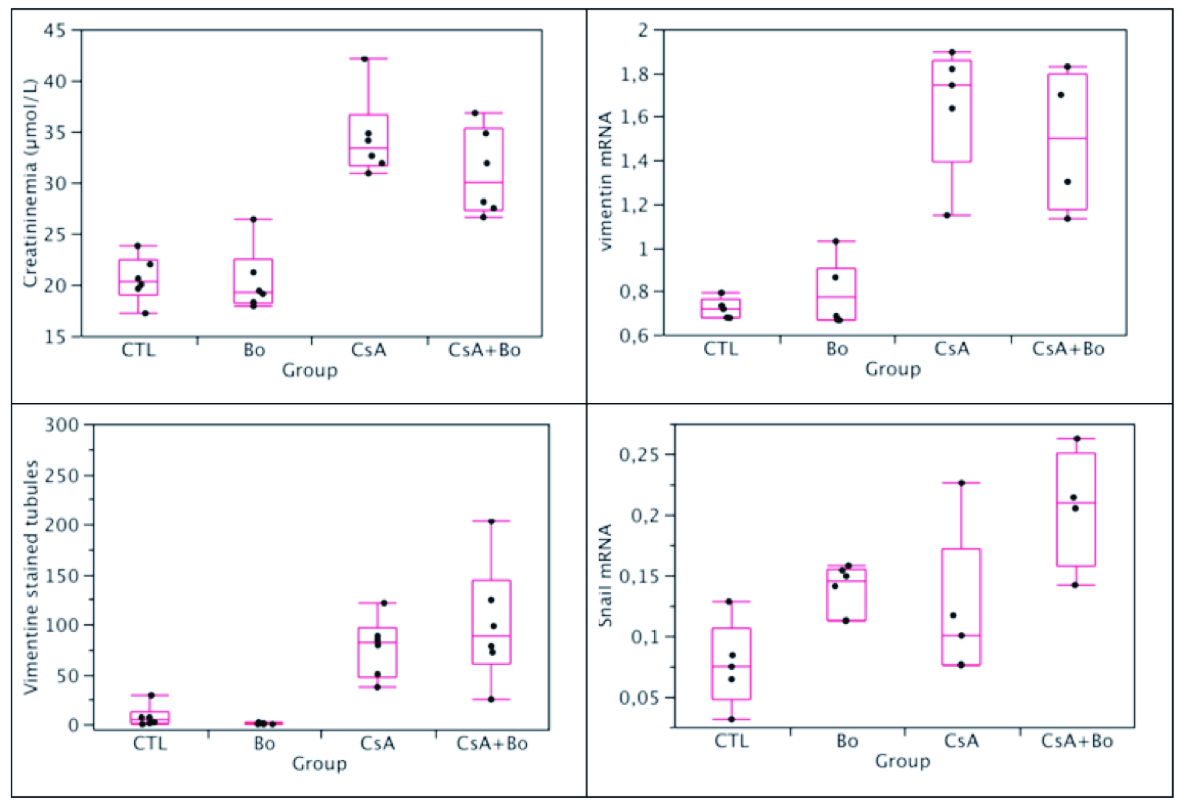 